График дежурства по классу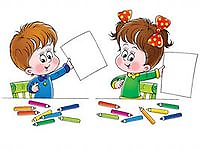 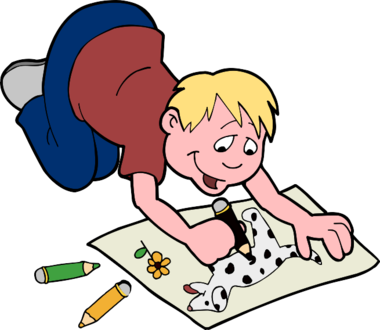 Деньнедели№ группыПонедельник 1. Базинский Андрей2. Вологжина Елена3. Емельянова МаринаВторник 1. Игнатьев Сергей2. Костикян Эдгар3. Нечаева УльянаСреда1. Лемзяков Кирилл2. Наумов Андрей3. Новокшенова ПолинаЧетверг1.Обедина Валерия 2.Самсонов Дмитрий3.Сасим АннаПятница1.Тетерин Вячеслав2.Третьякова Дарья3. Уваровский МатвейСуббота 1. Филатова Яна2.Фомченкова Вероника3.Чувашов Павел4.Шинкарук Иван